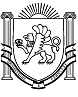 РЕСПУБЛИКА КРЫМРАЗДОЛЬНЕНСКИЙ РАЙОНСЕРЕБРЯНСКИЙ СЕЛЬСКИЙ СОВЕТ 13 (внеочередная) сессия 2 созываРЕШЕНИЕ« 10 » сентября 2020 года 	        с. Серебрянка			        № 83Об утверждении Порядка принятия решения о применении к депутату, выборному должностному лицу местного самоуправления мер ответственности, предусмотренных частью 7.3-1 статьи 40 Федерального закона от 06.10.2003 года № 131-ФЗ «Об общих принципах организации местного самоуправления в Российской Федерации»В соответствии с частью 7.3-1 статьи 40 Федерального закона от 06.10.2003 года № 131-ФЗ «Об общих принципах организации местного самоуправления в Российской Федерации», Федеральным законом от 25.12.2008 года № 273-ФЗ «О противодействии коррупции», Законом Республики Крым от 21.08.2014г. № 54-ЗРК «Об основах местного самоуправления в Республике Крым», Уставом муниципального образования Серебрянское сельское поселение Раздольненского района Республики Крым, Серебрянский сельский советРЕШИЛ:1. Утвердить Порядок принятия решения о применении к депутату, выборному должностному лицу местного самоуправления мер ответственности, предусмотренных частью 7.3-1 статьи 40 Федерального закона от 06.10.2003 года № 131-ФЗ «Об общих принципах организации местного самоуправления в Российской Федерации» (приложение).2. Обнародовать настоящее решение путем размещения на информационном стенде Серебрянского сельского совета, расположенном по адресу: с. Серебрянка, ул.Пушкина,7 и на официальном сайте Администрации Серебрянского сельского поселения в сети Интернет (http://serebryanka-rk.ru).3.  Настоящее решение вступает в силу со дня обнародования.Председатель Серебрянскогосельского совета                                                                             В.В.СтепанюкПриложение к решению 13 (внеочередной) сессии Серебрянского сельского совета 2 созыва                                   от 10.09.2020г.  № 83ПОРЯДОКпринятия решения о применении к депутату, выборному должностному лицу местного самоуправления мер ответственности, предусмотренных частью 7.3-1 статьи 40 Федерального закона от 06.10.2003 года № 131-ФЗ «Об общих принципах организации местного самоуправления в Российской Федерации»1. Настоящий Порядок определяет правила принятия решения о применении мер ответственности к депутату, выборному должностному лицу местного самоуправления Серебрянского сельского поселения, представившим недостоверные или неполные сведения о своих доходах, расходах, об имуществе и обязательствах имущественного характера, а также сведения о доходах, расходах, об имуществе и обязательствах имущественного характера своих супруги (супруга) и несовершеннолетних детей, если искажение этих сведений является несущественным.2. К депутату, выборному должностному лицу местного самоуправления Серебрянского сельского поселения, представившим недостоверные или неполные сведения о своих доходах, расходах, об имуществе и обязательствах имущественного характера, а также сведения о доходах, расходах, об имуществе и обязательствах имущественного характера своих супруги (супруга) и несовершеннолетних детей, если искажение этих сведений является несущественным, могут быть применены следующие меры ответственности:1) предупреждение;2) освобождение от должности с лишением права занимать должности в представительном органе муниципального образования, выборном органе местного самоуправления до прекращения срока его полномочий;3) освобождение от осуществления полномочий на постоянной основе с лишением права осуществлять полномочия на постоянной основе до прекращения срока его полномочий;4) запрет занимать должности в представительном органе муниципального образования, выборном органе местного самоуправления до прекращения срока его полномочий;5) запрет исполнять полномочия на постоянной основе до прекращения срока его полномочий.3. Решение о применении мер ответственности, предусмотренных в пункте 2 настоящего Порядка (далее – иные меры ответственности), принимается Серебрянским сельским советом не позднее шести месяцев со дня поступления заявления Главы Республики Крым в Серебрянский сельский совет и не позднее трех лет со дня совершения коррупционного правонарушения.4. Срок рассмотрения вопроса о применении мер ответственности к депутату, выборному должностному лицу местного самоуправления Серебрянского сельского поселения не может превышать 30 дней со дня поступления заявления Главы Республики Крым о применении к депутату, выборному должностному лицу местного самоуправления Серебрянского сельского поселения иной меры ответственности в Серебрянский сельский совет. В случае если информация поступила в период между заседаниями сельского совета - не позднее чем через 3 месяца со дня ее поступления.5. По решению Серебрянского сельского совета образуется комиссия, состоящая из не менее чем трех депутатов, на которой предварительно рассматривается поступившая информация в отношении депутата, выборного должностного лица местного самоуправления Серебрянского сельского поселения, формируются предложения по применению меры ответственности.В случае рассмотрения комиссией вопроса о применении меры ответственности в отношении депутата, выборного должностного лица местного самоуправления Серебрянского сельского поселения, являющегося членом комиссии, указанным лицом заявляется самоотвод. В случае самоотвода всех членов комиссии решением Серебрянского сельского совета формируется новый состав комиссии.6. Решение о применении меры ответственности подлежит рассмотрению на открытом заседании Серебрянского сельского совета.7. Решение о применении меры ответственности принимается отдельно в отношении каждого депутата, выборного должностного лица местного самоуправления Серебрянского сельского поселения путем голосования большинством голосов от числа депутатов, присутствующих на заседании, в порядке, установленном Регламентом Серебрянского сельского совета.Депутат, выборное должностное лицо местного самоуправления Серебрянского сельского поселения, в отношении которых рассматривается вопрос о применении меры ответственности, участие в голосовании не принимают.8. Серебрянский сельский совет по результатам рассмотрения заявления Главы Республики Крым, заслушав объяснения депутата, выборного должностного лица местного самоуправления Серебрянского сельского поселения, принимает одно из следующих мотивированных решений:о применении к депутату, выборному должностному лицу местного самоуправления Серебрянского сельского поселения иной меры ответственности, указанной в заявлении Главы Республики Крым;о применении к депутату, выборному должностному лицу местного самоуправления Серебрянского сельского поселения меры ответственности, отличной от указанной в заявлении Главы Республики Крым, но соответствующей мерам ответственности, предусмотренным частью 7.3-1 статьи 40 Федерального закона от 06.10.2003 года № 131-ФЗ «Об общих принципах организации местного самоуправления в Российской Федерации»;об отказе в применении к депутату, выборному должностному лицу местного самоуправления Серебрянского сельского поселения меры ответственности, указанной в заявлении Главы Республики Крым.Решение о применении меры ответственности оформляется в письменной форме, должно быть мотивировано.9. Основаниями для отказа в применении к депутату, выборному должностному лицу местного самоуправления Серебрянского сельского поселения иной меры ответственности являются:отсутствие в заявлении Главы Республики Крым достаточных фактов несоблюдения депутатом, выборным должностным лицом местного самоуправления  Серебрянского сельского поселения ограничений, запретов, неисполнения обязанностей, установленных Федеральным законом от 25.12.2008 года № 273-ФЗ «О противодействии коррупции», Федеральным законом от 03.12.2012 года № 230-ФЗ «О контроле за соответствием расходов лиц, замещающих государственные должности, и иных лиц их доходам», Федеральным законом от 07.05.2013 года № 79-ФЗ «О запрете отдельным категориям лиц открывать и иметь счета (вклады), хранить наличные денежные средства и ценности в иностранных банках, расположенных за пределами территории Российской Федерации, владеть и (или) пользоваться иностранными финансовыми инструментами»;невозможность в связи с досрочным прекращением полномочий депутата, выборного должностного лица местного самоуправления Серебрянского сельского поселения применения к ним иной меры ответственности, указанной в заявлении Главы Республики Крым;истечение срока, установленного пунктом 3 настоящего Порядка, в течение которого к депутату, выборному должностному лицу местного самоуправления Серебрянского сельского поселения могут быть применены иные меры ответственности.10. Копия решения о применении к депутату, выборному должностному лицу местного самоуправления Серебрянского сельского поселения иной меры ответственности либо об отказе в ее применении вручается указанному лицу и направляется Главе Республики Крым в течение пяти дней со дня принятия соответствующего решения.